	                             哈尔滨市航空服务中等专业学校		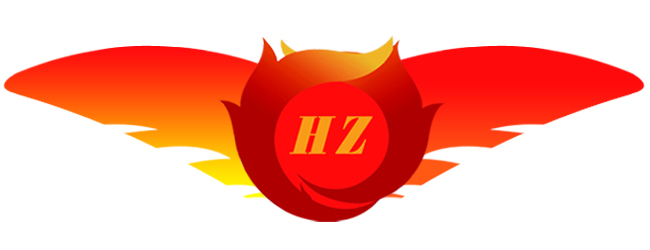 教  案 2021 - 2022学年第 二 学期课程名称：      航空港旅客服务       任课教师：          陈曦                教 学 内 容 计 划2022年 3 月 7  日专业航空港旅客服务教材名称航空港旅客服务周学时2班级空乘203级任课教师陈曦总学时2×18=36周时 间授    课    内    容授    课    内    容教材页码备注12.28-3.4素养养成素养养成23.7—3.11航空港主要功能航空港主要功能P133.14—3.18旅客服务概述旅客服务概述P643.21—3.25候机服务内容及规范候机服务内容及规范P1653.28—4.1值机服务内容及规范值机服务内容及规范P2164.4—4.8值机与候机关联服务值机与候机关联服务P2874.11—4.15联检服务联检服务P4784.18—4.22安检服务安检服务P5794.25—4.29行李运输概述行李运输概述P67105.2—5.6行李运输服务行李运输服务P72115.9—5.13商业服务（一）商业服务（一）P81125.16—5.20商业服务（二）商业服务（二）P83135.23—5.27不正常航班服务不正常航班服务P99145.30—6.3信息的呈现样式信息的呈现样式P119156.6—6.10票务服务（一）票务服务（一）P133166.13—6.17票务服务（二）票务服务（二）P135176.20—6.24复习复习186.27—7.1考试考试